Halikarnas Balıkçısı Cevat Şakir KabaağaçlıMavi Yolculuğun doğuşunu sağlayan kişi olarak kabul edilir Halikarnas Balıkçısı… Tam adı Musa Cevat Şakir’dir. Soy adı kanunu çıktığında Kabaağaçlı soyadını almıştır. Eserlerinde Karaağaçlıgil soyadını, Hüseyin Kenan, Musa Cevat, M.C., H.B. Sina imzalarını kullanmıştır.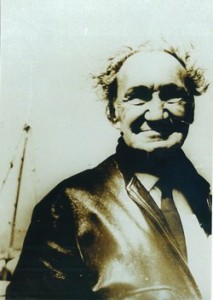 Osmanlı Paşalarından Mehmet Şakir Paşa ile İsmet Hanım’ın oğludur. Çocukluğu, babasının elçi olarak bulunduğu Atina’da ve Büyükada’da geçmiştir. Robert Kolej’de okudu. Okulun son sınıfındayken İkdam’da ilk yazımları yayımlandı (1940). İngiltere’de Oxford Üniversitesi yeni Çağ Tarihi Bölümü’nde okudu. 1913’te evlendiği İtalyan eşiyle İtalya’da kaldı. Bu sırada resim dersleri aldı, İtalyanca ve Latince öğrendi. 1914’te babası Şakir Paşa, Cevat Şakir’in tabancasından çıkan bir kurşunla Afyon’da ölünce Cevat Şakir on dört yıl hapis cezasına çarptırıldı. Cezasının yedi yılını çektikten sonra hastalığı nedeniyle salıverildi.
maviyolcular.com notu: Halikarnas Balıkçısı’nın yaşamının bu dönemine uzaktan ama ayrıntılı bir bakış için Şirin Devrim’in “Şakir Paşa Ailesi” romanını okuyabilirsiniz.Bir süre tekkeye devam etti. Çeşitli dergilerde yazılar yazdı, çeviriler yaptı: bir yandan da karikatür ve resimle uğraştı. Zekariya Sertel’in çıkardığı Resimli Hafta’da Hüseyin Kenan takma adıyla yazdığı “Hapishanede İdama Mahkum Olanlar Bile Bile Asılmaya Nasıl Giderler” adlı öykü yüzünden Ankara İstiklal Mahkemesi’nde yargılandı ve Bodrum’da üç yıl sürgün cezasına çarptırıldı (1925). Cezası bittikten sonra çok sevdiği Bodrum’a yerleşti ve 1947’ye kadar Bodrum’da yaşadı. Yurtdışından getirttiği kitaplardan tarım bilgileri edindi.Özel olarak elde ettiği çiçek ve ağaç tohumlarının Bodrum’da yetişip büyümesini sağladı. Bir süre Bodrum Belediyesi’nin resmi bahçıvanı olarak çalıştı. 1947’de İzmir’e yerleşti, gazetecilik ve turist rehberliği yaptı. Rehberlik kurslarında öğretmen olarak görev aldı. İkinci evliliğini dayısının kızı Hamdiye, üçüncü evliliğini Hatice Hanım’la yapan Cevat Şakir’in üç evliliğinden beş çocuğu oldu. kemik kanserinden öldü. Vasiyeti üzerine Bodrum Gümbet’te, Türbe Tepesi’nde toprağa verildi.

Cevat Şakir Bodrum’da yaşadığı dönemde arkadaşları ile ilk Mavi Yolculuk fikrini ve uygulamasını gerçekleştirmişlerdir. Bu mavi yolculuklarda yanlarına aldıkları şeyler: Peynir, su, istanköy peksimeti, tütün ve rakı idi. Mavi yolculukta gazete okumaz radyo dinlemezlerdi. Amaç dünyadan kaçmak ve medeniyetten uzak olarak kafayı dinlemektir. Haftalarca denizde kalınır sadece acil ihtiyaçları temin etmek için karaya çıkılırdı. Bu yolcuklar yazarın edebî eserlerini de büyük oranda etkilemiştir.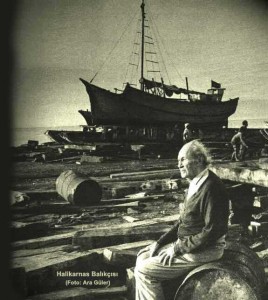 Kendi Kaleminden
1890 yılında ada Türk iken Girit’te doğdum. Babam, Türkiye’nin Atina Sefiri oldu. Falerin’da ilk evi babam yaptırdı. Üç dört yaşındayken, küçük kardeşimle Parthenon’un mermerleri arasında oynardık. Bir gün kayıkta, kayıkçı deniz aynasını denize tuttu. Denizaltı alemini görünce, tokat yemiş gibi sarsıldım. Yazı öğrenmeden önce, sabahtan akşama kadar resim yapardım. Sonra Büyükada’da oturduk. Altı yaşında oradaki mahalle mektebinde okuma yazma öğrendim. 10 yaşında bir misyoner kuruluşu olan Robert Kolej’ e gönderildim. Sabah, öğlen, akşam ve yatmadan önce dua ediyorduk. Ben İsrail’in boyuna, Cerikaya, öteye beriye taşınan taşlardan bıktım. Kütüphanelerde, içleri hayat dolu kitaplar vardı. Okudum. Ama, 700 öğrenci arasında o kitaplar bana yasak edildi. Elektrik feneri icat edilmişti. Gece yorganla battaniyeyi çadır yapar elektrik feneriyle, arkadaşlarıma aldırdığım kitapları okurdum. Çok yazardım İngilizce… Ama on üç yaşımdan sonra yazmadım. Çünkü, Pazar günü kilisede okuduklarımı yazmamı istediler.Ben de, herif eşek arısı gibi vızıldarken, yanı başlarında uyuyan arkadaşların kulaklarına çöp soktuklarını ve başka realiteyi yazdım. Skandal oldu, paylandım, artık yazmadım. Kolej’den sonra İngiltere’ye, Oxford’a gönderdiler. İsteksiz gittim. En kolay konuyu seçtim, üç dört yıl öğrendim. Üç dört yıl da öğrendiğimi unutmak için sarfettim. Ama kütüphanelerden, hem sonradan Londra Üniversitesi’nden istifa ettim. İlk dünya savaşında hastaydım. Savaş sonrası asker kaçaklarının kendileri gelip teslim oldukları halde yargılanmadan asıldıklarını yazdım. Ankara İstiklal Mahkemesi’nde, Bodrum’da üç yıl kalebentliğe mahkum ettiler. Asıl mimledikleri M.Zekeriyya’yı mahkum etmek istiyorlardı. Ama yazıda suç bulamazlarsa yazıyı basan da serbest kalacaktı. Bodrum’a vardığım zaman 34 yaşındaydım.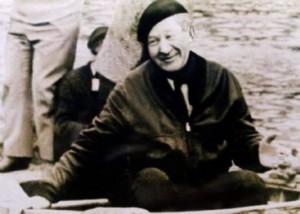 MAVİ CENNETE İLK MERHABAHalikarnas Balıkçısı, Bodrum’ u ilk gördüğü andaki duygularını “Mavi Sürgün” adlı kitabında şöyle aktarıyor: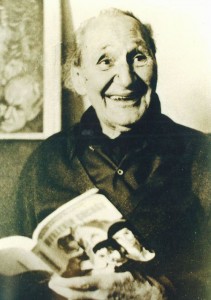 En nihayet yokuşun tepesine gelmiştik. Yolcular ‘Neredeyse Bodrum görünecek’ dediler. Yüreğim çarpıyor. Kaç aydır buraya gelmeye çalışıyordum yahu… Tepedeki bir dönemeci dönünce ‘şırrakguuuur’ diye Arşipel’ in koyu çividisi ölçülmez açıklıklara kadar yayılıverdi. Hani büyük camilerde ya da kiliselerde bir din adamı, bir şey söyler de, cemaat o sözü tekrarlar. Tekrarlanan söz en yakınımızdaki binlerce dudaktan, binlerce insan öteye kadar dalga dalga sıcak bir uğultu halinde enginler. Böyle bir güür…r’ler de, secdeye varılışlarla olur. Yalnız burada üstümüzü kapayan bir kubbe değil, bir derinlik var sonsuz. Akşamın çividisinde koyulaşan koca Arşipel -eski deniz varlığını bana öyle bir heybetle bildirdi. Masmavi bir gürleyişti o. Ben diyeyim yüz bin deniz mili, en berrak bir açıklığa uzuyor. Doğduğum tepeden sonsuzluğu seyrediyormuş gibiyim. Güvercinlik Körfezinde de böyleydi. Ama orada, ne de olsa karşı kıyı vardı. Burada göz yaylımına hiçbir engel yoktu.Bakış ufukları belirledikçe adalar, sonra kıyıların denize sarılıp sarlaşmış kalabalık burunları ve koyları.Bunların ortasında hilal şeklinde iki liman, ortada kaleyi taşıyan yarımada. Doğrusu ben, kalenin kulelerini daha basık sanıyordum. Bembeyaz yükseliyorlar. Yüreğimdeki kaygı artıyor.Ne de olsa Bodrum adının yüreği sıkan bir karanlığı, bir boşluğu var. Oysa gördüğüm ışık ve berraklık, buğuyu üfüren meltem gibi izbeliği ve loşluğu öylesine sildi ki, hapsedilsem bile, hapishanenin göğü gören bir penceresi, bir kapısı olur diye içim aydınlanıyor.HALİKARNAS BALIKÇISI’NDAN BODRUM…Bodrum, hem doğanın olağanüstü güzelliğini hem de tarihin hatıralarını kendinde toplayan apak bir Akdeniz köşesidir. Şehrin hilal şeklindeki iki limanı sevenin sevilen belalıya açılan gönlü sanki denize açılır. (Deniz de belalı değil de nedir?) yan yana uzanan iki limanın bitişen yerinde kule üstüne kule – Sen Jan Şövalyelerinin kalesi – yükselir. Bembeyaz şehir bu iki limanın kıyısınca yan gelip uzanır. Beyaz evler, cicibiciye özenmeyen kesin çizgilerden yapılmadır. Tertemiz kat kat badanalanır ve beyaz duvarları, maviler mavisi gökleri, beyaz çizgileriyle ustura gibi keser.Eskiden evler, savaş ve savunma için, yüksek yamaçlara kondurulurdu. Bunlara ev değil, kule denirdi. Ama deniz özlemiyle maviye imrenişten ötürü yerlerinde duramayarak, çam kokan nalınlarıyla, tıngır mıngır yokuş aşağıya seğirtmişler. İki koyun gıcır gıcır çakılları boyunca dizilmişler. Arkada kalanlar ayak uçlarına kalkarak öndeki kız kardeşlerinin omuzları üzerinden denize bakakalmışlar. Kimi cesur evler denize dalıp kayık olmuşlar ve dalgalar üzerinde oynaya güle, karadaki pısırık kız kardeşleriyle alay etmişler. İşte bundan dolayı kayıklarla evlerin, bir de mandalina bahçelerinin sıkı fıkı bir akrabalığı vardır. Denizde gidip gelmekten usanan kayıklar ya ev ya da mandalina bahçesi olurlar.Burası engin göklerin memleketidir. İçten gelen bir türküyü kapıp koyuverin, uzaklaştıkça türkü gökte masmavi olur. Işık burada yalnız karanlığı aydınlatmakla kalmaz, aydınlattığı maddeyi değiştirir ve görülen bir şair rüyasına çevirir. Başka yerlerde ölüp nur içinde yatılacağına, burada nur içinde yaşanır. Gece yıldızlar tek tük görülen mıymıntı şeyler değildir. Yıldız kalabalıklığına engin gece dar gelir. Sanki parıltılarıyla göğü sarsıp gürlerler. Hele ufuktan ay bir görüne koysun, evren bir peri masalına döner.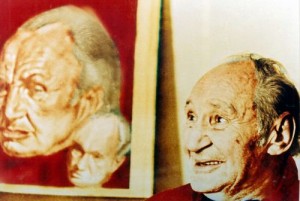 Kıyı boyu, zümrüt fıskiyeler gibi hurmaların arasındaki küçük lokantalarla noktalanmıştır. Bura aşçıları, mitolojik suratlı orfoz balıklarını, renk renk skaros ve başka balıkları pişirmekte ustalar ustasıdırlar. Hele bir ahtapot pilavı pişirsinler, pilavı gören midye dolmaları utançtan kıpkırmızı kesilirler.Havasından mı, denizden mi her nedense burada Tekel’in rakıları bile mucize kabilinden cennet şekerine döner.Bodrum kentinin bir yanında maden suları denize akar, karşıdaki Karaada’nın ılıcası ise, neredeyse ölüyü diriltir. Gövdenin kanı yaşama sevinciyle çarpar damarlarda, yorgun gözler güneş gibi canlanıp çakar.Bodrum doğusunda Gökova körfezi 45 deniz mili içerlere doğru uzanır. Orası Nis’ine, Montekarlo’suna, Dalmaçya kıyılarına taş çıkartır. Her ufak koyu Mersin ve başka kokulu ağaçlarla çevrili erimiş bir zümrüt parçasıdır. Denizlerinde uçan balıklar uçar.Dağlarında her biri 18 bin portakal veren portakal ağaçları yükselir. Dünyanın hiçbir yerinde rastlanmayan buhur (Liquid Amber Styraxiflua) ormanları buradadır.100 metreden denize tepe takla inen uçurumları mı isterseniz, irili ufaklı ada kümeleri mi istersiniz, altın renkli plajlar mı istersiniz? Ne istersiniz vardır burada.“İtalya’yı gör de öl” derler. Yok a canım; Bodrum’la kıyılarını gör ve yaşa…HALİKARNAS BALIKÇISI’NIN ÖLÜMÜHalikarnas Balıkçısı 13 Ekim 1973 günü İzmir’in Hatay semtindeki Merhaba apartmanda öldü.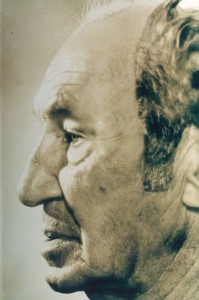 Halikarnas Balıkçısı’nın ölümü Bodrum’da çok büyük yankılar uyandırmıştır. Bodrumlu’lar çok değerli insanın ölümüne inanamamışlardır. Halikarnas Balıkçısı’nın ölüm haberi Bodrum’da duyulur duyulmaz yediden yetmişe tüm Bodrumlu’lar göz yaşı dökmüşler, ağıtlar yakmışlardır.Halikarnas Balıkçısı’nın ömrünün son günlerini Hikmet Çetinkaya şöyle anlatıyor; “Halikarnas Balıkçısı yatağında uyur gibiydi. Oldukça zayıflamıştı. Beni görünce doğrulmak istedi. Balıkçı sayılı günlerin içindeydi ama gözleri ölüme meydan okuyordu.”“Merhaba”Mavi mavi bakan, mavi mavi gülen ve mavi mavi soluyan ihtiyar Balıkçı yiğitçe ölüme yaklaşıyordu. Omuzlarında seksen üç yılın yaşamı ve ak onur, gözlerinde özgürlüğün en anlamlı görünümüyle. Bir sigara yaktı ve bir süre daldı… Sonra kısık kısık ekledi;Ölüme doğru gidiyorum… Ölüme! Doğa elimi kilitledi… Doğa insafsız… İşte merhaba diyip gideceğim dünyadan… Sadece bir merhaba…Halikarnas Balıkçısı’nın ölmeden önce son sözleri şunlar olmuştu;“Ah… Ne acı… Doğa en can alıcı noktada elimi kilitledi. Son söylemek istediklerimi yazamadım… Sanırım ki yolcuyum… Dünya’ya bir merhaba deyip gideceğim… Burnuma çiçek kokuları geliyor… Açın açın pencereleri, son defa görmek istiyorum güneşi, son defa görmek istiyorum özgünlüğü. Merhaba çocuklar, merhaba dünya. Merhabaaaa” Halikarnas Balıkçısı, İzmir’de yaşadığı ömrünün son yıllarında çok sıkıntı çekmiştir. Yıllarca uğraş verdiği ve sevdiği Bodrum’dan ayrılarak, İzmir’de bir apartmanın çatısının altında yaşamaya başlamıştır. Oysa ki bu durum Halikarnas Balıkçısı’nın kişiliğine ters düşmektedir. Yakın dostlarından Azra Erhat, “Balıkçı ömrünün son günlerinde Bodrum’da yaşasaydı Halikarnas Balıkçısı kavramına daha uygun düşerdi” diyor.Halikarnas Balıkçısı, 1965’te Vercors üzerine yazdığı bir yazısında şöyle diyordu;“Her yaşayan insan hayatın askeridir. Ölüm var her zaman. Ölüm hayata sığıyor ama hayat ölümü aşıyor. Hayat doğadır. Çıkarcılar, başkasının üzerinden geçinenler, ölümün hayata karşı askeridir. Şimdi ne yapalım, doğaya karşı bir düşman var yani ölüm. Bu böyle. Ama doğa alt olmuyor. Antidoğa beni öldürür, ama ben çocuklarımla aşarım ölümü. Çocuklarım olmazsa akrabam, sevdiklerim. Onlar da olmazsa insan var”.Bodrum hem doğanın olağanüstü güzelliğini, hem de tarihin şanlı hatıralarını kendinde toplayan ak pak bir Akdeniz köşesidir.Halikarnas Balıkçısı Cevat Şakir KabaağaçlıGece yıldızları tek tük görünen mıymıntı şeyler değildir. Yıldız kalabalığına engin gece dar gelir. Sanki parıltılarıyla göğü sarsıp gürlerler. Hele ufukta ay bir görünekoysun, evren bir peri masalına döner.HALİKARNAS BALIKÇISI’NIN VASİYETİ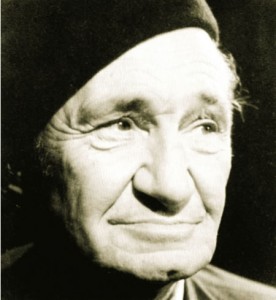 Şadan Gökovalı, (Manevi oğlu) Halikarnas Balıkçısı’nın kendisine yaptığı vasiyeti şöyle anlatıyor;“Yazacağım bunlar ama belki yazamadan giderim. Sana şimdiden söylemiş olayım. Bodrum’a gömülmek istiyorum. Bittabi orayı çok sevdim. Hayli hizmetim de geçti. Belediye’ye de yazmak istiyorum ama sana söyleyeyim daha iyi. Mindos kapısı tarafında bir yere gömsünler beni, yanımda Hatice’ye de (son eşi) bir yer ayırsınlar. Sakın mermer, beton filan istemem ha… Bir taş bulun, uzunca bir taş, yazısız. Onu dikin mezarımın başına. Falanca oğlu filancaymış, şu tarihte doğup şu tarihte ölmüşüm. Katiyen yazı istemiyorum, basit bir taş. Eh bizim tekne su almaya başladı. Şatafatı da sevmem, tepelere, deniz gören yerlere gömülmem şart değil. Nasıl olsa yattığım yerden denizi seyredemem, denizi ruhumda yaşatıyor gönül gözüyle her zaman görüyorum. Suat (oğlu) sık sık ziyaret edebilmeleri için İzmir’e gömmek istediklerini söylüyor. İstemem yahu. Bodrum’u severim bilirsin. Beni ziyaret için çocuklar ara sıra da olsa gezmiş, hava almış olurlar. Zaten ben saygı duruşu isteyecek değilim ya. Balıkçı’ya bir Merhaba yaraşır.”Halikarnas Balıkçısı’nın mezarının yerini nasıl tespit ettiğini kızı İsmet Noonan’dan dinleyelim;“1972 yılında babamla beraber Bodrum’a geldik. Artemis pansiyonda kaldık. Babam hasta olduğu için yanından hiç ayrılmıyordum. Babamın Hasip diye bir arkadaşı vardı. Bana onun yanına gideceğini söyledi. Turizm müdürü Çam’ı, arkadaşı Hasip’i ve Belediye Başkanını alarak gömülmek istediği yeri göstermiş. Biz babamın naaşını getirdiğimizde mezar hazırlanmıştı